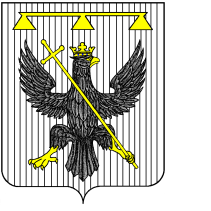 РОССИЙСКАЯ ФЕДЕРАЦИЯ                        Тульская областьСОБРАНИЕ   ДЕПУТАТОВмуниципального образования Южно-ОдоевскоеОдоевского района	4-го созыва	РЕШЕНИЕО внесении изменений в Решение Собрания депутатов муниципального образования Южно-Одоевское Одоевского района от 28.02.2019г. № 35-175 «Об утверждении Положения об оплате труда муниципальных служащих  муниципального образования Южно-Одоевское Одоевского района»В соответствии с Федеральными законами от 06.10.2003 № 131-ФЗ "Об общих принципах организации местного самоуправления в Российской Федерации", от 02.03.2007 № 25-ФЗ "О муниципальной службе в Российской Федерации", Законами Тульской области от 17.12.2007 № 930-ЗТО "О регулировании отдельных отношений в сфере муниципальной службы в Тульской области", от 17.12.2007 № 931-ЗТО "О Реестре должностей муниципальной службы в Тульской области", Постановлением правительства Тульской области от 14.11.2017 № 538 "Об утверждении нормативов формирования расходов на оплату труда депутатов, выборных должностных лиц местного самоуправления, осуществляющих свои полномочия на постоянной основе, лиц,  замещающих муниципальные должности в контрольно-счетном органе, муниципальных служащих и содержание органов местного самоуправления Тульской области" на основании Устава муниципального образования Южно-Одоевское Одоевского района, Собрание депутатов муниципального образования Южно-Одоевское Одоевского района РЕШИЛО:Пункт 3.3 раздел 3 изложить в новой редакции:3.3. «Размеры должностных окладов муниципальных служащих (рублей):2. Главе  администрациимуниципального образования Южно-Одоевское Одоевского района привести систему оплаты труда муниципальных служащих в соответствие с данным решением.5. Контроль за выполнением настоящего решения возложить на постоянную комиссию Собрания депутатов муниципального образования Южно-Одоевское Одоевского района по экономической политике, бюджету, налогам и собственности.6. Настоящее решение обнародовать на информационных стендахи разместить на официальном сайте в информационно-телекоммуникационной сети «Интернет» http://odoevsk.ru/.7. Решение вступает в силу со дня его официального обнародованияи распространяется на правоотношения, возникшие с 1 октября 2020 года.Глава муниципального образования Южно-Одоевское Одоевского района          Н.А. Щепоткинот 30.10.2020п. Стрелецкий№ 14-94Должность муниципальной службыРазмер окладаГруппа высших должностей муниципальной службыГлава местной администрации12096Заместитель главы местной администрации10997Группа главных должностей муниципальной службыНачальник (заведующий) отдела7062Начальник сектора6830Управляющий делами6599Группа старших должностей муниципальной службыГлавный специалист5970Ведущий специалист5306Группа ведущих должностей муниципальной службыКонсультант6077Группа младших должностей муниципальной службыСпециалист 1 категории5017Специалист 2 категории4869Специалист4679